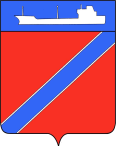 П О С Т А Н О В Л Е Н И ЕАДМИНИСТРАЦИИ ТУАПСИНСКОГО ГОРОДСКОГО ПОСЕЛЕНИЯТУАПСИНСКОГО РАЙОНАот 6.07.2016                                                                                         № 1040г. ТуапсеОб утверждении Порядка создания и использования, в том числе на платной основе, парковок  (парковочных) мест, расположенных на автомобильных дорогах общего пользования местного значения Туапсинского городского поселения Туапсинского районаВ соответствии с  Градостроительным кодексом Российской Федерации, Федеральными законами  от 6 октября 2003 года  №131-ФЗ «Об общих принципах организации местного самоуправления в Российской Федерации»  и от 8  ноября 2007 года № 257-ФЗ «Об автомобильных дорогах и о дорожной деятельности в Российской Федерации и о внесении изменений в отдельные законодательные акты Российской Федерации», в целях приведения муниципальных нормативных правовых актов в соответствие с действующим законодательством Российской Федерации, учитывая протест Туапсинской межрайонной прокуратуры   от  6 июня 2016 года № 7-02-2016,                            п о с т а н о в л я ю:  1.Утвердить «Порядок  создания и использования, в том числе на платной основе, парковок (парковочных) мест, расположенных на автомобильных дорогах общего пользования местного значения Туапсинского городского поселения Туапсинского района».  2.Постановление администрации Туапсинского городского поселения Туапсинского района от 26.12.2012 года № 1146 «Об утверждении Порядка создания и использования, в том числе на платной основе парковок (парковочных) мест, расположенных на автомобильных дорогах общего пользования местного значения Туапсинского городского поселения Туапсинского района»  - отменить. 3.Отделу юридического обеспечения по взаимодействию с представительным органом, организации работы с обращениями граждан, общественностью и СМИ  администрации Туапсинского городского поселения Туапсинского района  (Дроботова)  разместить настоящее постановление на официальном сайте администрации Туапсинского городского поселения.4.Сектору по документообороту управления делами администрации Туапсинского городского поселения (Кот) обнародовать настоящее постановление в установленном порядке.5. Контроль за выполнение настоящего постановления возложить на заместителя главы администрации по вопросам ЖКХ, архитектуры, имущественным и земельным отношениям Е.М. Балантаеву.6.Постановление вступает в силу со дня его официального обнародования.Глава Туапсинского городского поселения 					     		 А.В.Чехов